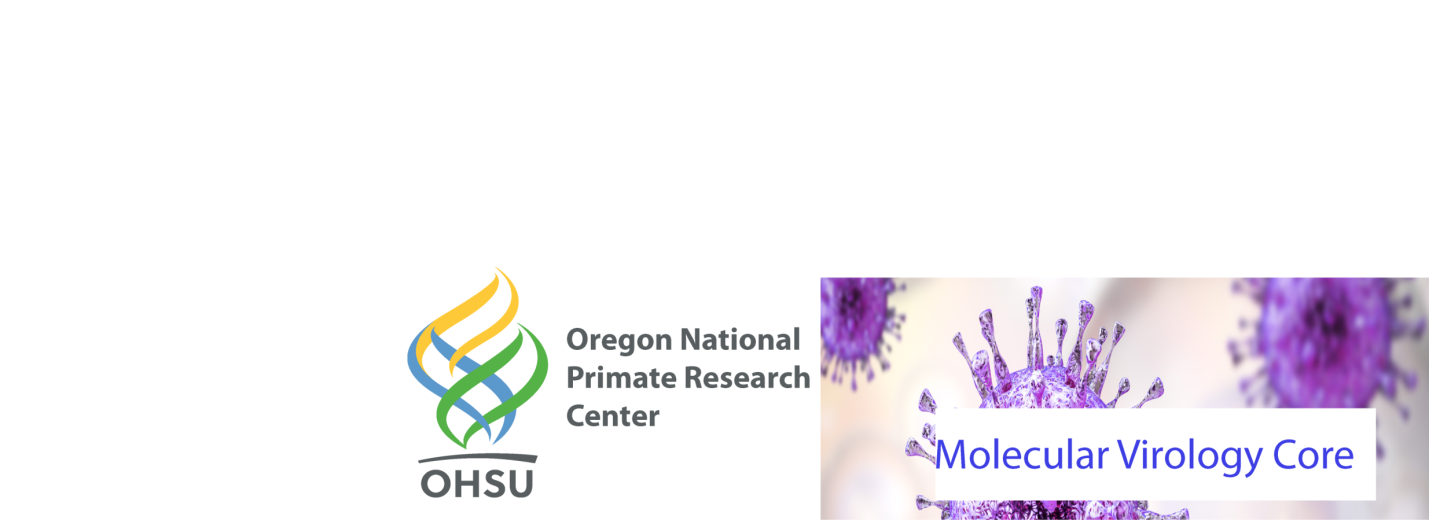 Mail Code L584 - 505 N.W. 185th Avenue, Beaverton, OR 97006 – Lab Tel: 503-346-5111, Website: https://www.ohsu.edu/onprc/molecular-virology-coreAAV Vector Stock Request FormPlease e-mail to completed form to  carrolju@ohsu.edu and disseng@ohsu.eduRequest Date: 	                                         			Contact InformationPrincipal Investigator:				Email Address:						Phone Number: 				Laboratory Contact:				   Email Address: 				   	Phone Number: 				                                                                    Institution: 					Department Name and Code: 			Mail code:                                                            Shipping Address:                                 	Project Alias Number (for internal users):	FAID (for internal users):        			Name of Fiscal Authority:			FedEx Account Number (for external users): 	                     